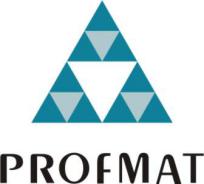 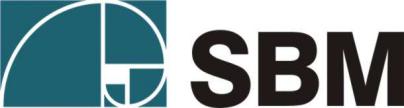 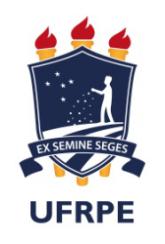 UNIVERSIDADE FEDERAL RURAL DE PERNAMBUCODEPARTAMENTO DE MATEMÁTICAMESTRADO PROFISSIONAL EM MATEMÁTICA EM REDE NACIONAL - PROFMATÀ Coordenação do PROFMAT/UFRPE.Eu, ______________________________________________________________________, inscrito(a) no CPF __________________________, regularmente matriculado(a) no Programa de Mestrado Profissional em Matemática em Rede Nacional – PROFMAT/UFRPE, venho por meio deste autorizar a publicação eletrônica do meu Trabalho de Conclusão de Curso (TCC) intitulado _____________________________________________________________________, conforme  Art. 46 das Normas Internas do PROFMAT/UFRPE.  Recife, ______de _______________ de _______.________________________________________     Assinatura do(a) DiscenteDe Acordo: __________________________________Assinatura do(a) Orientador(a)AUTORIZAÇÃO DE PUBLICAÇÃO ELETRÔNICA DE TCC